Au Green Tea 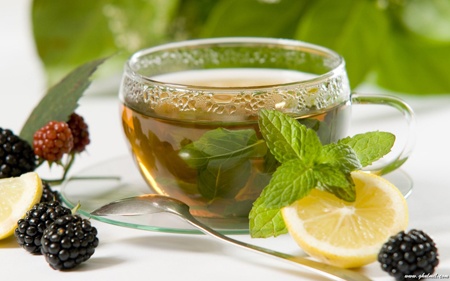 Les thés : -Thé «  Citron Acidulé » (thé vert –écorce de citrons, oranges- feuilles de menthe)-Thé  «  Une nuit étoilé » (Thé vert – pétales de jasmin, roses, violette-banane)-Thé « La vie en rose » (Thé blanc – fraises des bois – framboise- rose)-Thé « Bonbons Vosgiens » (Thé a base de coquelicot, d’eucalyptus et de menthe)-Thé « Wonderland » (Thé vert- Pépite de chocolat- céréales – miel – caramel) -Thé « Amoureuses » (Thé vert- fraises- menthe – poire)